„Policjant to naprawdę przyjaciel nasz bliski.Przyjaciel, który myśli życzliwie o wszystkich.Myśli o bezpieczeństwie na ulicy i w domu,Zawsze spieszy z pomocą, kiedy trzeba komuś pomóc”.PodziękowanieWychowankowie Publicznego Przedszkola Nr 15w Wodzisławiu Śląskimwraz z nauczycielamiskładają serdeczne podziękowaniaza przeprowadzenie pogadanki pt. „Bezpieczny przedszkolak na drodze”.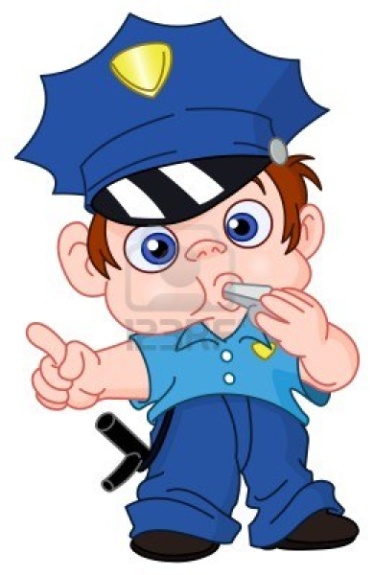 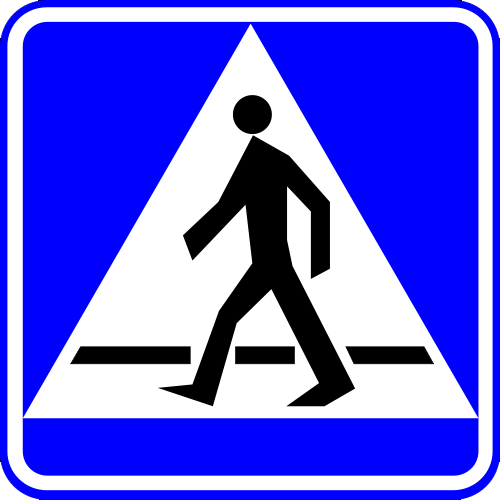 Wodzisław Śl. 14.10.2013